University  of Larbi Ben M'Hidi Oum El Bouaghi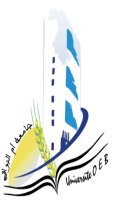 جامعة العربي بن مهيدي أم البواقي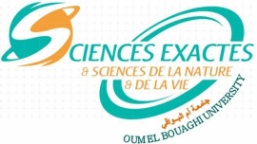 Faculty of Exact Sciences and Natural and Life Sciencesكلية العلوم الدقيقة والعلوم الطبيعية والحياة              Department of Natural and Life Sciencesقسم العلوم الطبيعية والحياة                Exam consultation program for M2 Biology of Reproduction          Classroom :  I…Sunday 28Monday 29Tuesday 30Physiopathology Rep.Mr. Allaoua10:00—11:00EndocrinologyMs. Mahdi11 :00—12 :00Toxico-Pharmacology RepMs. Lounis10:00—11:00Animal husbandryMs. Berkani11:00—12:00Article AnalysisMs. Mahdi12 :00—13 :00BioclimatologyBerbache11:00-- 12:00EntreprneurshipMs. Kellach12:00—13:00